Приложение №3 Сводный лист оценки эффективностидеятельности педагогов за месяц МАДОУ д/с № 555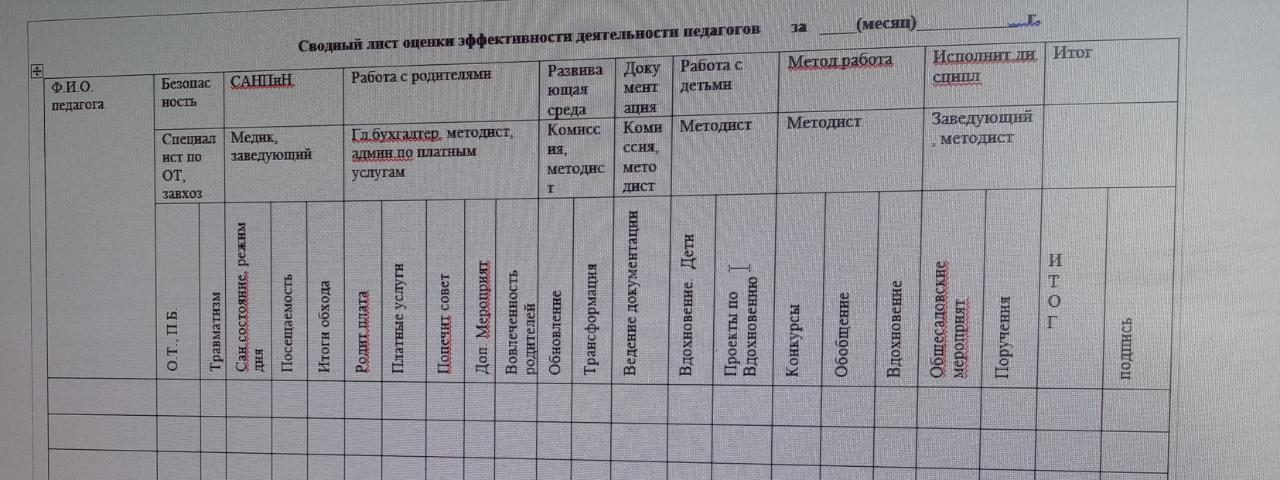 